AGENDA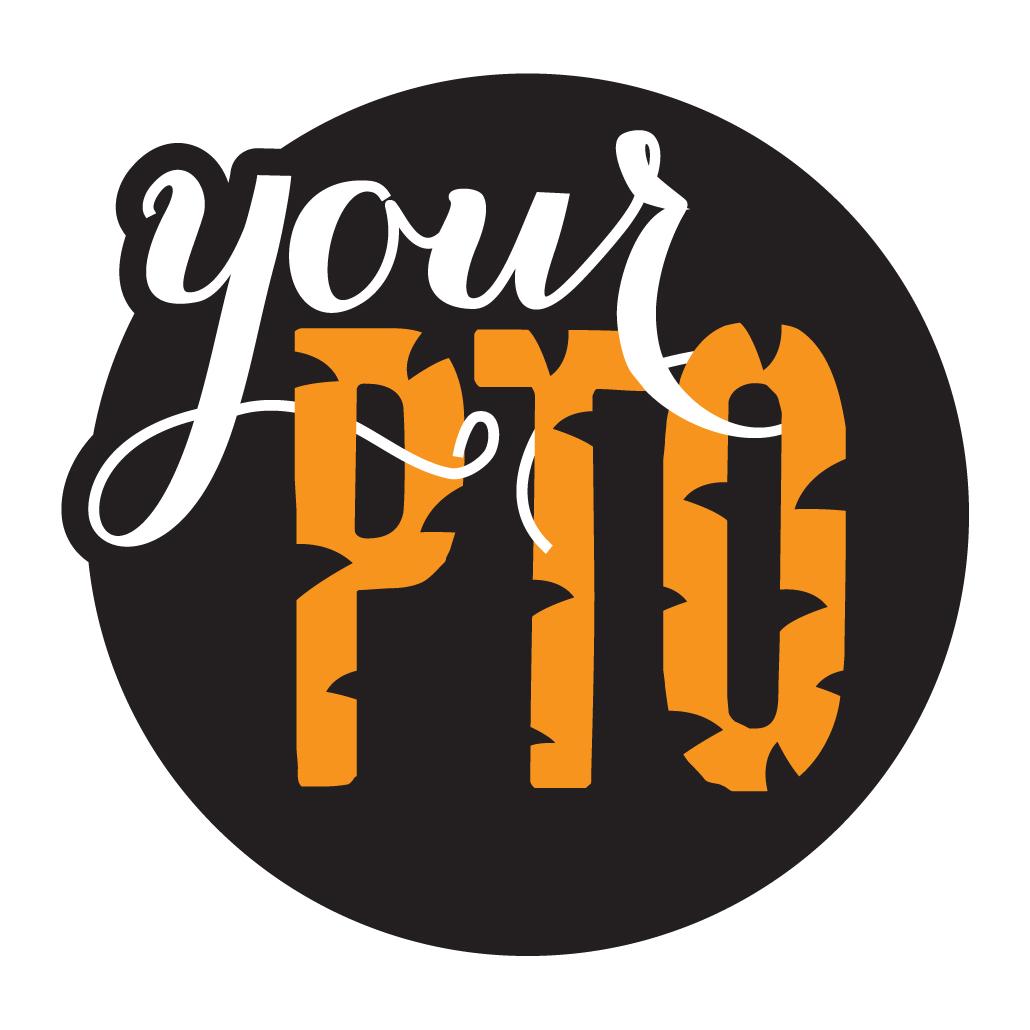 Vista del Sur Accelerated Academy PTOOctober 22, 2019 | 6:00pBoard MembersSalina Brown, President | Griselda Ortega, Vice President | Wade Lotz, Treasurer | Tracy Smith, Secretary | Alexandra Miller, Marketing Chair  Time			Item									OwnerVISTA CLASS AMBASSADOR PROGRAMYour Vista PTO is launching a new partnership called the Vista Class Ambassador Program and we need your help! We are looking for parents, grandparents or a family member at each grade level who have a passion for our Vista community and a desire to advance the school. The Class Ambassador role would work closely with teachers at each grade level as well as Vista staff, administration, the PTO Board, and Vista Dad’s Club. This role serves as a Class Ambassador Committee Member to the Vista PTO. Class ambassadors will be responsible for:Acting as a liaison between Vista teacher(s) and the PTO.Strengthening relationships within our school as well as the Laveen Community.Meeting regularly with grade-level teachers to identify classroom needs and communicate upcoming PTO sponsored events to parents.Keeping PTO informed of school activities.Working together with all Class Ambassadors and Vista Administration to support Teacher Appreciation Week.Reporting back and offering recommendations at monthly PTO meetings for fundraising efforts/needs and serve as the voice of Vista parents who cannot attend meetings.If you are interested in learning more about this program or would like to be a class ambassador for a particular grade, please click the link below. You may also contact your Vista PTO Board via email at tigers@vistadelsurpto.com.Your Vista PTO Board includes Salina Brown, President; Griselda Ortega, Vice President; Wade Lotz, Treasurer; Tracy Smith, Secretary; Alex Miller, Marketing Chair.Thanks so much for your continued support!An online form will contain the following information that can be submitted online or printed and taken to the front office for review. Goal is to have liaisons in place by October meeting.NameEmailPlease tell us a little about yourself! I am a ….What grade(s) are you interested in being an ambassador for?Why do you want to be a Vista Class Ambassador?Sign-InWelcome & Introduction of PTO BoardSalina BrownTreasurer’s ReportAccount updateWade LotzPrincipal’s CornerPrincipal EpacsNew BusinessVolunteer appreciation lunchVista class ambassador program updateSalina BrownPast EventsPeter Piper Pizza Vista “Superhero” Day (Sept. 18, 12-7pm)ScoopNight (Oct. 1, 4-7pm)Student of the Month Breakfast (Oct. 4, 7:30-8am)Salina BrownUpcoming EventsStudent of the Month Breakfast (Nov. 1, 7:30-8am)Fall Carnival (Nov. 15)Salina BrownFall Carnival Update (November 15th)Dad’s ClubQuestions & AnswersOpen FloorNext Meeting: November 19, 2019 @ 6p / Adjourn